Àmbit lingüístic (català, castellà, anglès)Pàgina web amb recursos en línia de les diferents àrees curriculars: www.edu365.cat/primaria.CATALÀCASTELLÀANGLÈSMATEMÀTIQUES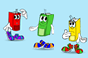 Entrena’t per llegirEntrenament lector amb activitats relatives al procés de descodificació i de comprensió lectora.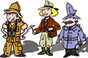 Aventura’t amb l’ortografiaExercicis autocorrectius d’ortografia estructurats en tres nivells de dificultat.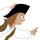 Trons, canons i un estelLa vida dels nens al 1714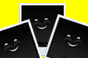 Petites històriesPer escriure històries a partir d’unes imatges seleccionades.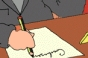 GalíExercicis d’autoaprenentatge interactiu de la llengua catalana.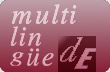 Escriptori primàriaEines per escriure i consultar (diccionaris, mapes...).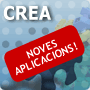 CreaEines digitals per crear històries: escrites, amb dibuixos, còmics...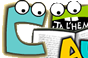 Au,  llegim! Guies de lectura dels llibres: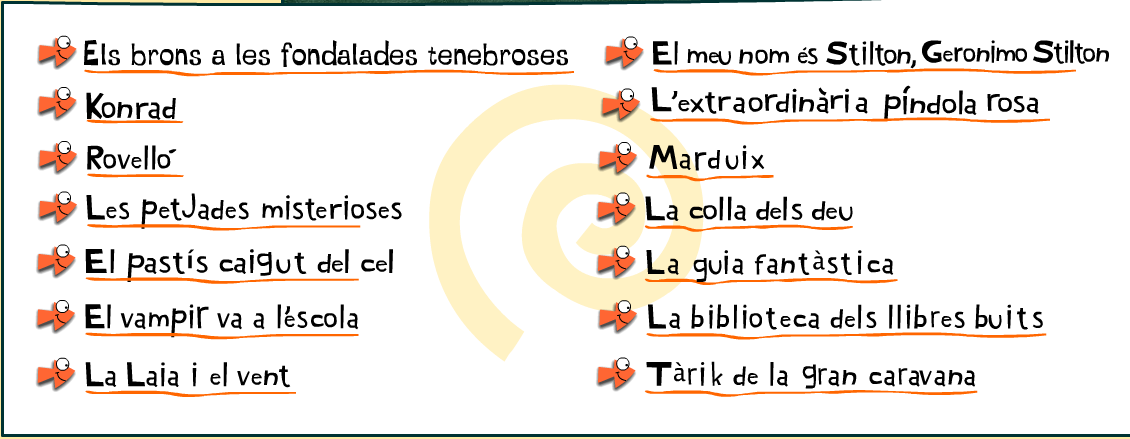 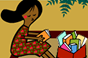 Va de llibresPer parlar i documentar-te sobre llibres que pots llegir.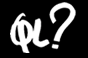 Què llegeixes?Fòrum per compartir les lectures dels llibres que llegeixes.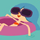 GeniusEl món dels teus llibres (especial estiu).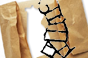 Una mà de contesContes per escoltar tot mirant il·lustracions de diferents tècniques plàstiques.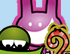 Petita xarxa: notíciesPer llegir i escoltar les notícies d’actualitat de la malla.cat.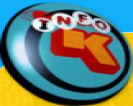 Info KNotícies d’actualitat per mirar i escoltar. Super 3 - TV3.Pequeñas historiasPer escriure històries a partir d’unes imatges seleccionades.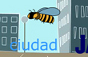 OrtografíateActivitats, jocs i regles d'ortografia castellana.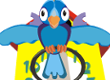 El relojAprèn les hores i participa en activitats i jocs del rellotge.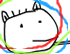 Clic, clic, clicContes amb dibuixos interactius.Escriptori primàriaEines per escriure i consultar (diccionaris, mapes...).CreaEines digitals per crear històries: escrites, amb dibuixos, còmics...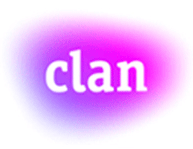 ClanVídeos, sèries i jocs de RTVE per escoltar i mirar.¡Voy a leer!Guies de lectura dels llibres: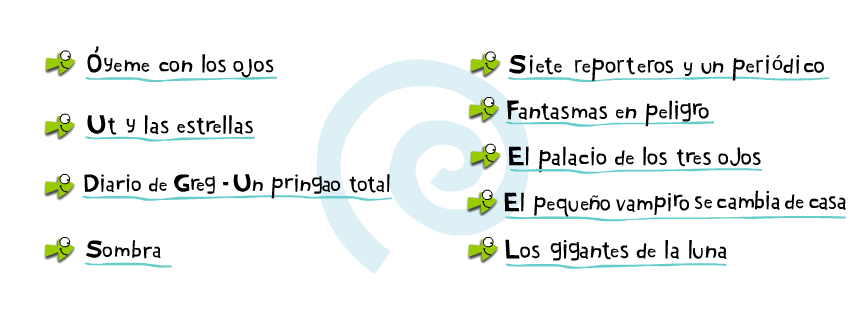 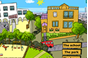 EdulandAprèn vocabulari mentre jugues en diferents escenaris.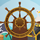 StoryStartersMil maneres de començar la teva història en anglès.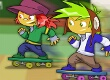 OurEnglishfriendsSportsActivitats al voltant del vocabulari dels esports i les activitats de lleure.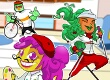 OurEnglishfriendsWhat can you do?Activitats per practicar allò que sabem o no sabem fer.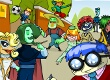 OurEnglishfriendsJobsActivitats per practicar el vocabulari relacionat amb les professions.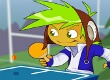 OurEnglishfriendsWhat are you doing?Activitats per practicar com diem allò que fem en aquest moment.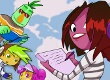 OurEnglishfriendsCountriesActivitats al voltant dels noms dels països i les nacionalitats.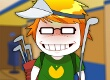 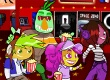 OurEnglishfriendsFilms Activitats per practicar vocabulari relacionat amb les pel·lícules i com dir les pel·lícules que m’agraden i per què.OurEnglishfriendsDo youlikesports? Activitats per aprendre a dir allò que m’agrada i que no m’agrada.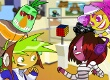 OurEnglishfriendsFamous peopleActivitats per practicar parlar i escriure sobre la meva vida i la dels que m’envolten.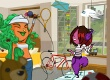 OurEnglishfriendsMy weekendActivitats per parlar i escriure sobre el que faig durant el meu temps lliure.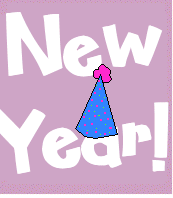 Tiny TitlesPlantilles per escriure els teus propis llibres de festes i festivitats.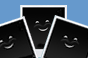 Short StoriesAplicatiu per crear històries de diferent nivell de dificultat.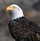 Listen and ReadLlegeix, escolta i aprèn anglès 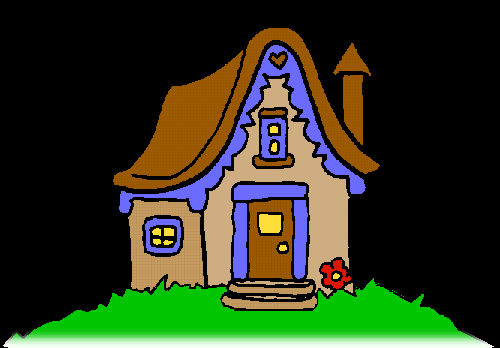 http://www.esl4kids.net/songs.htmlCançons en anglès per escoltar i aprendre.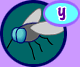 Words and PicturesPoemes per llegir i escoltar. També hi ha propostes d’activitats a fer.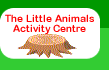 Thelittle Animals Activity CentreLlibres per llegir i escoltar.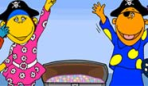 CbeebiesHistòries per llegir organitzades per temes.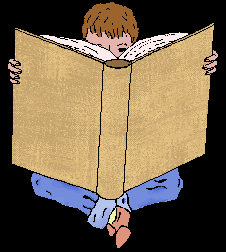 Children’sStorybooks onlineHistòries de nivells diferents per llegir. Algunes inclouen àudio.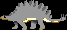 DinosaursPots llegir i aprendre coses sobre dinosaures.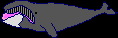 MammalsPer aprendre sobre mamífers.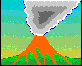 VolcanoPer aprendre sobre volcans.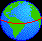 RainforestsPer aprendre sobre la selva i les zones tropicals.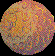 Astronomy PuzzlesPer aprendre sobre astronomia a partir de jocs.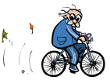 Circumferència i cercleEls elements bàsics de la circumferència i el cercle.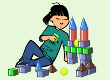 Cossos geomètrics IEls cossos geomètrics al nostre entorn. Políedres i cossos de revolució.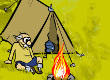 Cossos geomètrics IIEls tipus de cossos geomètrics, composicions i desenvolupaments plans.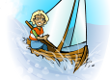 Rectes i anglesAlguns conceptes essencials de geometria: recta, semirecta, segment i angle.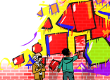 Angles: mesura i operacionsClassificació dels angles, la seva mesura i les operacions amb angles.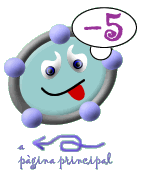 Activitats amb geogebraRecull d'activitats que es caracteritzen perquè treballen les matemàtiques utilitzant aplicacions geogebra.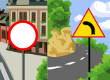 PolígonsIdentificació de les figures planes al nostre entorn.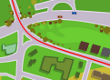 Polígons ILa classificació dels polígons. El joc del Tangram.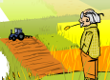 Polígons IIEls quadrilàters i els triangles. El joc dels poliòminos.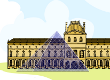 TrianglesEls tipus de triangles segons els seus costats i els seus angles. El triangle rectangle.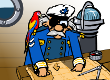 Localitzacions d’elements en el plaLes coordenades cartesianes i els recorreguts en el pla.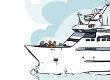 Representacions i moviments en el plaDistàncies, angles i rotacions. Plànols i escales. 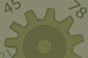 Màquina de calcularPractica les operacions calculant en un minut.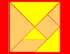 GeometriaDefinicions i trencaclosques.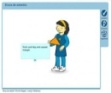 GirsEnrajolem una superfície.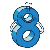 Matemàtiques simpàtiquesJocs matemàtics.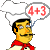 Quaderns de matemàtiquesSumes, restes, multiplicacions i divisions.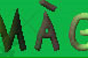 MatemàgigPer calcular d’una manera diferent.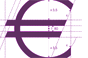 La botigaAprèn a comprar i a utilitzar les monedes.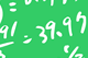 El joc de les operacionsJuga tot calculant.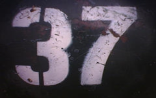 Problemes matemàtics de la vida quotidianaSobre numeració, càlcul, geometria, temps, fraccions, mesures...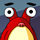 ProbabilitatsAprèn probabilitat tot jugant.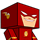 CubeecraftCrea el teu personatge en 3D!